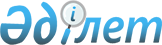 Об утверждении Единого перечня персональных данных пользователей услуг оператора почты, необходимого и достаточного для оказания услуг операторами почтыПриказ Министра информации и коммуникаций Республики Казахстан от 29 июля 2016 года № 70. Зарегистрирован в Министерстве юстиции Республики Казахстан 23 августа 2016 года № 14131

      В соответствии с подпунктом 22) пункта 1 статьи 5 Закона Республики Казахстан от 9 апреля 2016 года «О почте» ПРИКАЗЫВАЮ:



      1. Утвердить прилагаемый Единый перечень персональных данных пользователей услуг оператора почты, необходимый и достаточный для оказания услуг операторами почты.



      2. Комитету государственного контроля в области связи, информатизации и средств массовой информации Министерства информации и коммуникаций Республики Казахстан обеспечить:

      1) государственную регистрацию настоящего приказа в Министерстве юстиции Республики Казахстан;

      2) направление копии настоящего приказа в печатном и электронном виде на официальное опубликование в периодические печатные издания и информационно-правовую систему «Әділет» в течение десяти календарных дней после его государственной регистрации в Министерстве юстиции Республики Казахстан, а также в Республиканский центр правовой информации в течение пяти рабочих дней со дня получения зарегистрированного приказа для включения в эталонный контрольный банк нормативных правовых актов Республики Казахстан;

      3) размещение настоящего приказа на интернет-ресурсе Министерства информации и коммуникаций Республики Казахстан;

      4) в течение десяти рабочих дней после государственной регистрации настоящего приказа в Министерстве юстиции Республики Казахстан представление в Юридический департамент Министерства информации и коммуникаций Республики Казахстан сведений об исполнении мероприятий, предусмотренных подпунктами 1), 2) и 3) настоящего пункта.



      3. Контроль за исполнением настоящего приказа возложить на курирующего вице-министра информации и коммуникаций Республики Казахстан.



      4. Настоящий приказ вводится в действие по истечении десяти календарных дней после дня его первого официального опубликования.      Министр

      информации и коммуникаций

      Республики Казахстан                       Д. Абаев

Утвержден         

приказом Министра     

информации и коммуникаций 

Республики Казахстан   

от 29 июля 2016 года № 70 

      Единый перечень персональных данных пользователей услуг

оператора почты, необходимый и достаточный для оказания услуг

операторами почты
					© 2012. РГП на ПХВ «Институт законодательства и правовой информации Республики Казахстан» Министерства юстиции Республики Казахстан
				№

п/п
Наименование персональных данных
1.Фамилия;2.Имя;3.Отчество (при его наличии);4.Индивидуальный идентификационный номер;5.Признак резидентства;6.Дата рождения;7.Данные о гражданстве: 

гражданство (прежнее гражданство);

дата приобретения гражданства Республики Казахстан;

дата утраты гражданства Республики Казахстан.8.Место работы и должность (при его наличии);9.Адрес места жительства, (страна, почтовый индекс, область/район/населенный пункт, наименование улицы/проспекта/микрорайона, номер дома/квартиры);10.Контактные телефоны (рабочий, домашний, сотовый) (при его наличии);11.Адрес электронной почты (при его наличии);12.Данные документа, удостоверяющего личность:

наименование документа;

номер документа;

дата выдачи документа;

срок действия документа;

орган, выдавший документ;13.Данные документа на основании которого поддерживаются деловые отношения с оператором почты (договор, дата заключения);14.Номер, дата выдачи, срок действия визы (в случае представления в качестве документа, удостоверяющего личность, заграничного паспорта) (за исключением граждан государств, выезжающих в Республику Казахстан в безвизовом порядке) (для иностранцев);15.Бизнес-идентификационный номер (для юридического лица);16.Вид предпринимательской деятельности;17.Адрес места осуществления деятельности (государство/юрисдикция, почтовый индекс, населенный пункт, улица/район, номер здания) (для юридического лица);18.Номер, дата выдачи (подписания), срок действия (при наличии) документа (доверенности, договора, удостоверения опекуна (попечителя), иного документа) на совершение юридически значимых действий от имени физического лица (в том числе, открытие счета, распоряжение счетом) либо отметка об осуществлении представительства по закону.